Қ А Р А Р                                                                                        ПОСТАНОВЛЕНИЕ«8»  ноябрь  2019  йыл                                № 106                       «8»  ноября  2019  годаО внесении изменений в постановление от 30.05.2018 года №58 «Об утверждении  Положения о порядке оплаты и стимулирования труда глав сельских поселений и лиц, замещающих должности муниципальной службы в аппарате Администрации сельского поселения Мурсалимкинский  сельсовет муниципального района Салаватский район Республики Башкортостан»   Администрация сельского поселения Мурсалимкинский сельсовет муниципального района Салаватский район Республики БашкортостанПОСТАНОВЛЯЕТ:Внести изменение в постановление от 30.05.2018 года №58 «Об утверждении  Положения о порядке оплаты и стимулирования труда глав сельских поселений и лиц, замещающих должности муниципальной службы в аппарате Администрации сельского поселения Мурсалимкинский  сельсовет муниципального района Салаватский район Республики Башкортостан» дополнив  пункт 7 абзацем следующего содержания:7.4. «Работникам, имеющим трех и более детей в возрасте до двенадцати лет, ежегодный оплачиваемый отпуск предоставляется по их желанию в удобное для них время.»2. 	Обнародовать данное постановление на официальном сайте сельского поселения Мурсалимкинский сельсовет муниципального района Салаватский район Республики Башкортостан  в сети интернет.3.	Контроль над исполнением данного постановления оставляю за собой.Глава сельского поселения                                                    А.Я. СадыковБАШКОРТОСТАН РЕСПУБЛИКАҺЫСАЛАУАТ РАЙОНЫМУНИЦИПАЛЬ РАЙОНЫНЫҢМӨРСӘЛИМ АУЫЛ СОВЕТЫ АУЫЛ БИЛӘМӘҺЕ ХӘКИМИӘТЕ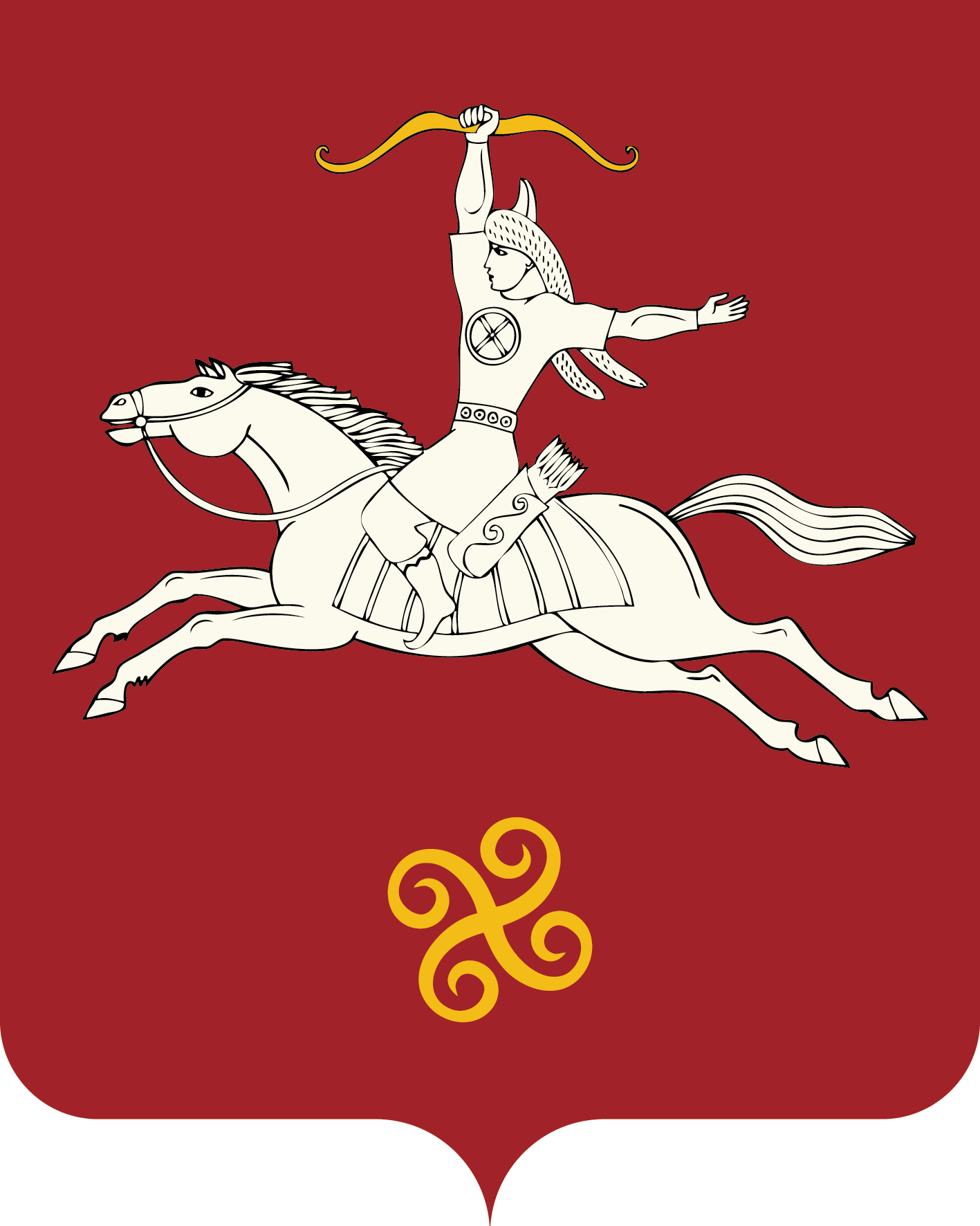 РЕСПУБЛИКА БАШКОРТОСТАНАДМИНИСТРАЦИЯ  СЕЛЬСКОГО ПОСЕЛЕНИЯ МУРСАЛИМКИНСКИЙ СЕЛЬСОВЕТМУНИЦИПАЛЬНОГО РАЙОНАСАЛАВАТСКИЙ РАЙОН452485, Мөрсәлим ауылы, Төзөлөш урамы, 15 йорттел. (34777) 2-43-32, 2-43-65452485, с.Мурсалимкино, ул. Строительная , д 15тел. (34777) 2-43-32, 2-43-65